SITE OVERVIEW: Amber – significant constraintsSITE OVERVIEW: Amber – significant constraintsTown    Torquay  Site NameLand North of Bottompark LaneHELAA Reference no. 21T145Approx. yield 20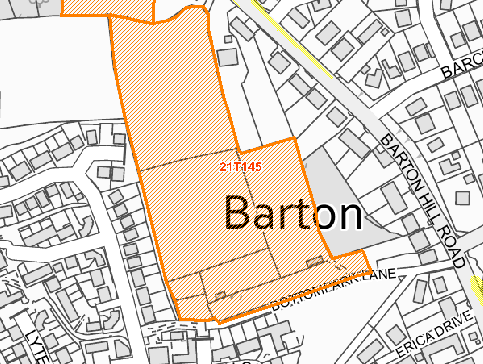 Suitable Yes - Part ULPA, but within the built-up area. Available Yes – put forward to call for sites. Achievable Due to the topography of the land, it is likely that the capacity of the site would be lower than typically expected for its size. Space needed for an internal access road and possibly retaining structures due to the site’s topography.Customer Ref no. Source of Site (call for sites, Local Plan allocation etc.). Post Panel AdditionCurrent use Horse grazing. Site descriptionThe site comprises a steeply sloping area of land which forms part of a roughly square semi-improved grassland field to the east of Montserrat Rise on the northern edge of Torquay. Access to the site is via a private driveway off Monserrat Rise. The site is partly within an Urban Landscape Protection Area (ULPA). Part of the site is a local plan Committed & Other Deliverable Development Site - (Scotts Bridge/Barton Remainder) Total site area (ha) Approx. 2.3haDevelopable site area (ha) Approx. 1.38haSUITABILITY ASSESSMENT: STAGE A SUITABILITY ASSESSMENT: STAGE A Strategic potential:   No Housing? Yes Employment? NoOther Use? No Biodiversity- Within SAC/SSSI No- localised biodiversity issues. Flood Zone 3b NoOther NPPF Showstoppers (not policy constraints) None SUITABILITY ASSESSMENT: STAGE B  SUITABILITY ASSESSMENT: STAGE B  Access Possibly via Martinique Grove:  possible ransom strip issues. Access via  Bottompark Lane is a possibility but extremely narrow, steep, and unlikely to be adoptable.   Access to Barton Hill Road would be steep and difficult to achieve. Flood risk, water quality and drainage NoHeritage and Archaeology (including distance from assets). No significant heritage constraints. Infrastructure The site is located at the edge of the built-up area with access to infrastructure connections. Access onto Baron Hill Road is difficult. Landscape Part of the site is within the Scotts Bridge/Barton Urban Landscape Protection Area.Site recognized for providing important green ridgeline. Development of this land likely to have some landscape impacts.Ecology The site is located within the Consultation Zones for Cirl Buntings and for Greater Crested Newts. Safety related constraints NoSoils (Agricultural Land classification) and contamination 4- Severe Limitations (and subsequent development of Scott bridge Barton will have further removed the potential for agricultural use. Local Plan  Urban Landscape Protection Area (Policy C5)Trees, hedgerows, and natural landscape features (Policy C4) Biodiversity and Geodiversity (Policy NC1)Neighbourhood Plan  Green Corridors (Policy TE4) Development progress (where relevant) No: access difficulties need to be overcome.Other Site potential 20 if access difficulties can be overcome. AVAILABILITY ASSESSMENT  Reasonable prospect of delivery (timescale): AVAILABILITY ASSESSMENT  Reasonable prospect of delivery (timescale): The next 5 years A 6-10 year period An 11-15 year period  20Later than 15 years 